Nr.  4712  / 30.05.2017.CĂTRETOATE UNITĂŢILE DE ÎNVĂŢĂMÂNTÎn atenția directorilor și profesorilor coordonatori	Vă transmitem alăturat tabelul cu premianții Concursului Consiliului Județean al Elevilor Covasna „Grădinarul perspicace”, din cadrul Proiectului Județean „Make it Eco-friendly!”, finanțat de Consiliul Local Mun. Sf. Gheorghe.	Vă rugăm să anunțați elevii premiați și profesorii coordonatori că festivitatea de premiere a concursului va avea loc în data de 6 iunie 2017, începând cu ora 16.00, la Palatul Copiilor Sf. Gheorghe. Elevii premiați să aibă asupra lor cărțile de identitate pentru a putea prelua premiile. Detalii legate de premiere puteți afla de la dna inspector Zágoni Imola, tel. 0742 958010. Inspector Şcolar General,	                                    	 Inspector şcolar pentru   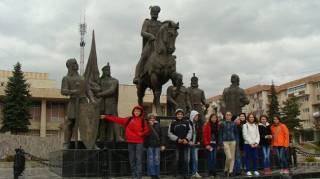    prof. KISS IMRE       	                                  		   educaţie permanentă								şi activităţi extraşcolare,	                                                                                            prof. ZÁGONI IMOLANr. crt.Unitatea de învățământMembrii echipeiClasaProfesor coordonatorPremiul1Școala Gimnazială "Kálnoky Ludmilla" 
Valea CrișuluiBálint LászlóVIIIGaál ZsuzsannaI1Școala Gimnazială "Kálnoky Ludmilla" 
Valea CrișuluiDeák ErikaVIIIGaál ZsuzsannaI1Școala Gimnazială "Kálnoky Ludmilla" 
Valea CrișuluiKövér AndreaVIIIGaál ZsuzsannaI1Școala Gimnazială "Kálnoky Ludmilla" 
Valea CrișuluiPrezsmer HunorVIIIGaál ZsuzsannaI2Școala Gimnazială"Bibó József" 
BrateșBitai CsillaVFülöp IldikóII2Școala Gimnazială"Bibó József" 
BrateșHajdó ÁgotaVIIFülöp IldikóII2Școala Gimnazială"Bibó József" 
BrateșBitai TimeaVIIFülöp IldikóII2Școala Gimnazială"Bibó József" 
BrateșPéter AnitaVIIIFülöp IldikóII3Colegiul Național "Mihai Viteazul" Sf. GheorgheCernescu DenisaVSuncă ElenaIII3Colegiul Național "Mihai Viteazul" Sf. GheorgheDănilă AndreeaVSuncă ElenaIII3Colegiul Național "Mihai Viteazul" Sf. GheorgheȚifrea Erik DominicVSuncă ElenaIII3Colegiul Național "Mihai Viteazul" Sf. GheorgheFarcaș LucaVSuncă ElenaIII4Școala Gimnazială "Tatrangi Sándor" OzunCsászár SzabolcsVIICsere GyöngyvérMențiune4Școala Gimnazială "Tatrangi Sándor" OzunCsürös MagorVIICsere GyöngyvérMențiune4Școala Gimnazială "Tatrangi Sándor" OzunKerekes ErikaVIICsere GyöngyvérMențiune4Școala Gimnazială "Tatrangi Sándor" OzunKiss TimeaVIICsere GyöngyvérMențiune5Școala Gimnazială "Gaál Mózes" BaraoltLázár FerencVIIJózsa DelinkePremiu special5Școala Gimnazială "Gaál Mózes" BaraoltLázár CsongorVIIJózsa DelinkePremiu special5Școala Gimnazială "Gaál Mózes" BaraoltSzékely LászlóVIIJózsa DelinkePremiu special5Școala Gimnazială "Gaál Mózes" BaraoltKrémer AndreaVIIJózsa DelinkePremiu special6Școala Gimnazială FiliaBog CsabaVIIILászló AnnamáriaPremiu special6Școala Gimnazială FiliaTrinfa SzilviaVIIILászló AnnamáriaPremiu special6Școala Gimnazială FiliaMálnási István LászlóVIIILászló AnnamáriaPremiu special6Școala Gimnazială FiliaKovács ImrikeVIIILászló AnnamáriaPremiu special7Școala Gimnazială "Molnár Józsiás” Tg. SecuiescBenke KrisztinaVISidó Xénia - HelgaPremiu special7Școala Gimnazială "Molnár Józsiás” Tg. SecuiescBecsek BoglárkaVISidó Xénia - HelgaPremiu special7Școala Gimnazială "Molnár Józsiás” Tg. SecuiescVarga AndreaVISidó Xénia - HelgaPremiu special7Școala Gimnazială "Molnár Józsiás” Tg. SecuiescSzántó KrisztaVISidó Xénia - HelgaPremiu special